О подаче коммерческих предложений (Запрос цен № ТЛ/21-29)Настоящим письмом ООО «ТрансЛом» приглашает принять участие в процедуре запроса цен на приобретение следующих видов ТРУ и на условиях, указанных ниже.Предмет договора: на поставку нефтепродуктов по топливным картам с АЗС для автотранспортных средств.Место оказания услуг: Автозаправочные станции, оборудованные электронной автоматизированной системой безналичного отпуска товара. АЗС на расстоянии не более 15 километров от ПЗУ Новосибирск-Западный, находящегося по адресу  г. Новосибирск, ул. Балластная,д.15,  принимающие к обслуживанию Карты.Период оказания услуг: с 31 декабря 2021 года до 31 декабря 2022 года по запросу Покупателя на АЗС при предъявлении Карты.Требования к качеству Товара и количество указаны в техническом задании.Коммерческие предложения необходимо направлять на электронную почту zakupki@translom.ru до 10:00 12.11.2021 (МСК).В коммерческом предложении ОБЯЗАТЕЛЬНО указывается номер запроса цен.При отсутствии аккредитации участника у ООО «ТрансЛом» к коммерческому предложению необходимо приложить следующий комплект документов:- свидетельство о постановке на учет в налоговом органе;- свидетельство о государственной регистрации;- выписка из ЕГРЮЛ на дату не позднее 30 дней с даты подачи заявки;- решение/протокол об избрании Руководителя;- доверенность (если заявка подписана сотрудником на основании доверенности);- устав.В случае признания участника запроса победителем ООО «ТрансЛом» оставляет за собой право осуществить дозапрос документов, которые, по его мнению, раскрывают деловую репутацию участника.С уважениемНачальник тендерного отдела                                                   		М.В. Чорная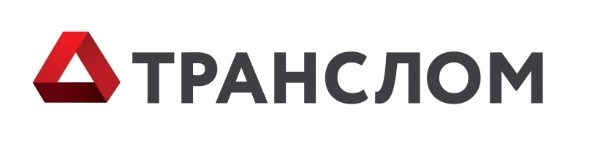 Общество с ограниченной ответственностью «ТрансЛом»(ООО «ТрансЛом»)Демидовский Б. пер., д.12, Москва, 105005Тел.: (495) 663-12-58, факс: (495) 663-12-59doc@translom.ru, www.translom.ruОКПО 84536935 ОГРН 1074345063198ИНН/КПП 4345217731/770101001Руководителю предприятияРуководителю предприятия